INDICAÇÃO N.º 2273/2017Excelentíssimo Senhor Presidente.	O Vereador LUIZ MAYR NETO apresenta a Vossa Excelência a presente INDICAÇÃO, nos termos do art. 127 e seguintes do Regimento Interno, para o devido encaminhamento ao Exmo. Sr. Prefeito Municipal para as providências cabíveis, nos seguintes termos:Tapar buraco na Rua Manoel Augusto, altura do número 165, bairro Jardim América.	JUSTIFICATIVA	Conforme fotos abaixo, a Rua Manoel Augusto, no bairro Jardim América, possui buracos em suas faixas de circulação. Destaca-se o diâmetro significativo dos buracos, o que impede o desvio por parte dos motoristas e, quando possível, têm de adentrar no sentido contrário da via. Esta situação é propícia para a ocorrência de acidentes com carros, ônibus e pedestres, sobretudo pelo grande movimento que há na referida via.Valinhos, 06 de setembro de 2017.___________________________LUIZ MAYR NETOVereador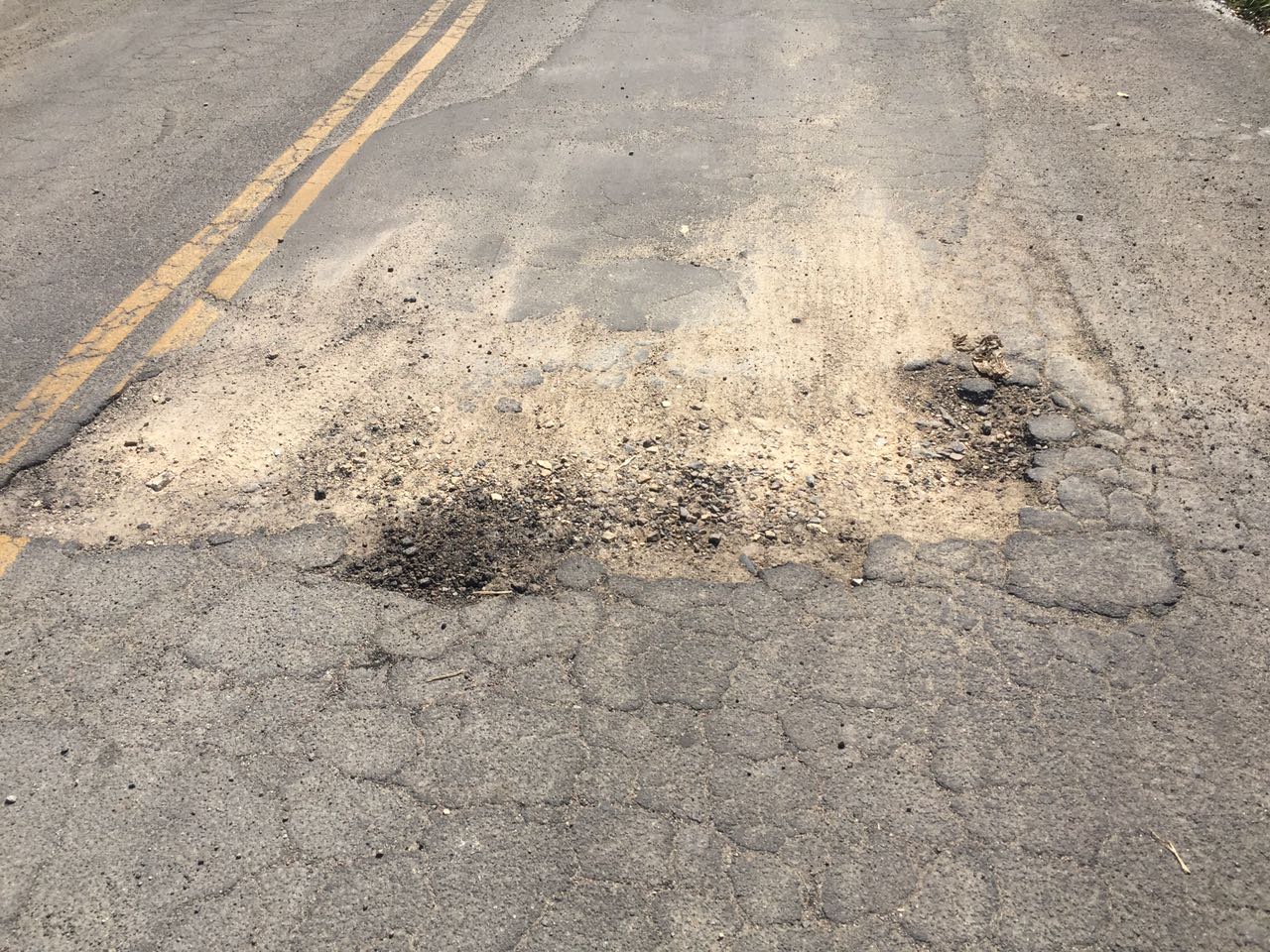 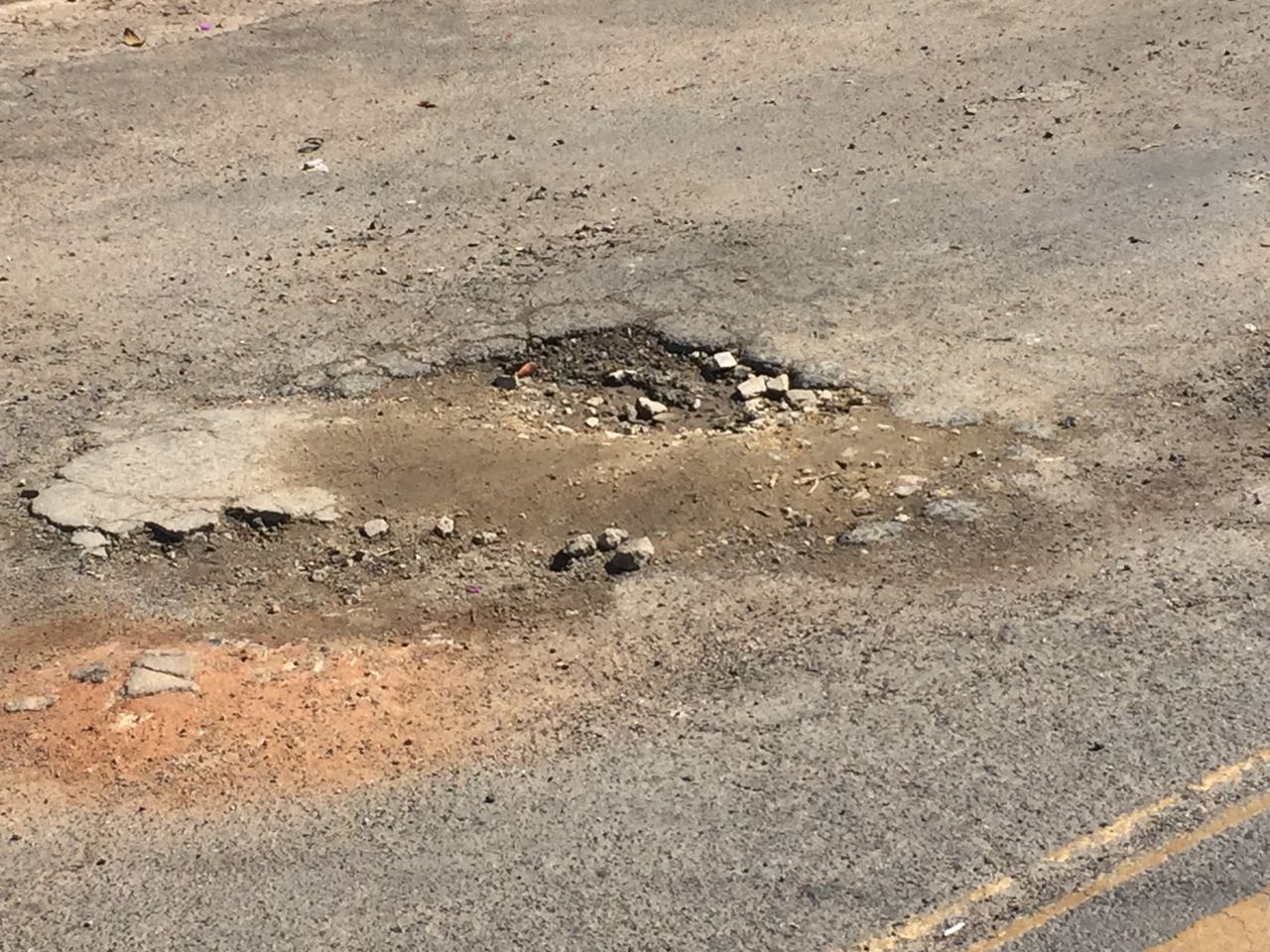 